INDICAÇÃO Nº 2695/2018Sugere ao Poder Executivo Municipal que verifique a possibilidade da instalação de semáforo na Av. Antônio Pedroso    com a Rua Araçatuba no bairro Planalto do Sol.Excelentíssimo Senhor Prefeito Municipal, Nos termos do Art. 108 do Regimento Interno desta Casa de Leis, dirijo-me a Vossa Excelência para sugerir ao setor competente que verifique a possibilidade da instalação de semáforo no cruzamento da Av. Antônio Pedroso com a Rua Araçatuba no Planalto do Sol.  Justificativa:Fomos procurados por munícipes solicitando essa providencia, pois, segundo eles o referido local é muito movimentado e causa transtornos aos motoristas que vem do Orquídeas, Laranjeiras, Centro e querem ir em direção aos Bairros Jd. Esmeralda, Cidade Nova, Jardim Pérola e até mesmo no Planalto do Sol.OBS: O local é alvo de constantes acidentes por falta do referido semáforo.Plenário “Dr. Tancredo Neves”, em 10 de Abril de 2018.Edivaldo Meira-Vereador-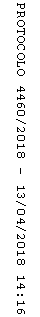 